Поэтапное рисование насекомых по выбору  ребенка.  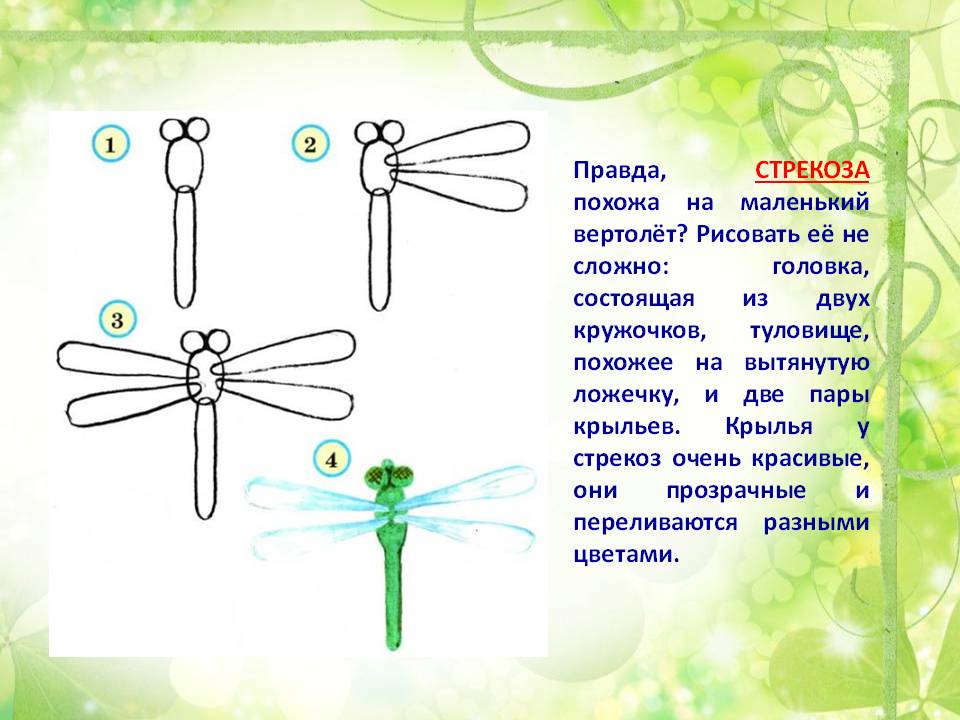 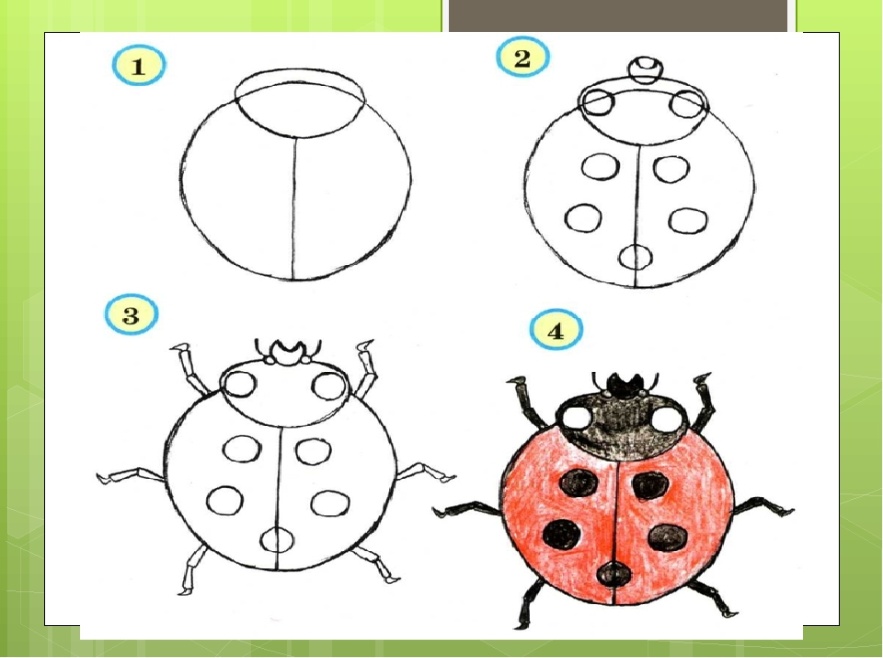 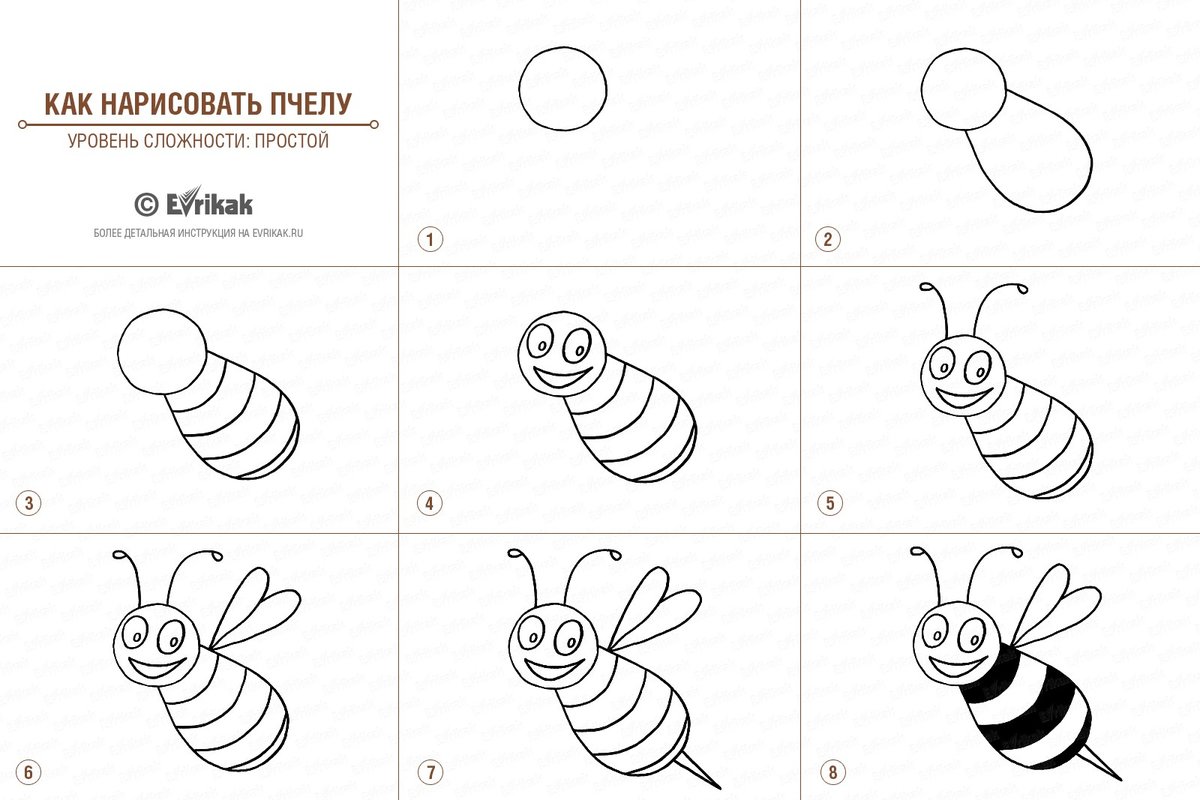 